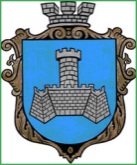 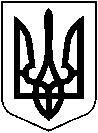 УКРАЇНАХМІЛЬНИЦЬКА МІСЬКА РАДАВІННИЦЬКОЇ ОБЛАСТІВиконавчий комітетР І Ш Е Н Н Явід  26 січня   2024 р.                                                                            №47Про затвердження фінансового плану КП «Хмільниккомунсервіс» на 2024 рікЗаслухавши інформацію  начальника  КП «Хмільниккомунсервіс» Цулукіані О.А. про фінансовий план КП «Хмільниккомунсервіс» на 2024 рік, на виконання Порядку складання, затвердження та контролю за виконанням фінансових планів підприємств міста комунальної форми власності, затвердженого рішенням виконавчого комітету Хмільницької міської ради № 159 від 24.05.2012 року (зі змінами), з метою покращення ефективності роботи підприємств міста комунальної форми власності, вдосконалення організаційного забезпечення функції контролю за фінансово-господарською діяльністю підприємства, засновником якого є Хмільницька міська рада,  керуючись ст.ст. 29, 59 Закону України «Про місцеве самоврядування в Україні» виконавчий комітет Хмільницької міської радиВИРІШИВ:      1.Затвердити фінансовий план КП «Хмільниккомунсервіс» на 2024 рік, що додається.      2. Покласти на начальника КП «Хмільниккомунсервіс» персональну відповідальність за виконання  річного фінансового плану.      3. Начальнику КП «Хмільниккомунсервіс» звітувати про хід виконання фінансового плану на засіданні виконавчого комітету міської ради  щоквартально до 25 числа місяця, що настає за звітним періодом.      4. Контроль за виконанням цього рішення покласти на заступника міського голови з питань діяльності виконавчих органів міської ради Сергія  РЕДЧИКА.	Міський голова                                	  Микола ЮРЧИШИН   